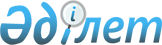 Қазақстан Республикасы Президентiнiң 1997 жылғы 10 қазандағы N 3655 Жарлығын iске асыру мәселелерi
					
			Күшін жойған
			
			
		
					Қазақстан Республикасы Үкiметiнiң Қаулысы 1997 жылғы 12 қараша N 1551. Күші жойылды - ҚР Үкіметінің 1999.09.21. N 1433 қаулысымен

      "Қазақстан Республикасында мемлекеттiк басқарудың пәрмендiлiгiн одан әрi арттыру жөнiндегi шаралар туралы" Қазақстан Республикасы Президентiнiң 1997 жылғы 10 қазандағы N 3655 U973655_ Жарлығына сәйкес Қазақстан Республикасының Үкiметi қаулы етедi: 

      1. Заңды тұлға болып табылатын департаменттердiң, комитеттердiң және агенттiктердiң тiзбесi бекiтiлсiн (1-қосымша).     2.     ЕСКЕРТУ. 2-тармақ және 2-қосымша күшiн жойды - ҚРҮ-нiң 1998.10.06.              N 1010 қаулысымен.  P981010_     ЕСКЕРТУ. 2-қосымшаға өзгерiс енгiзiлдi - ҚРҮ-нiң 1998.01.12.              N 8 қаулысымен.  P980008_     ЕСКЕРТУ. 2-қосымшаға өзгерiс енгiзiлдi - ҚРҮ-нiң 1998.02.25.              N 144 қаулысымен.  P980144_     ЕСКЕРТУ. 2-қосымшаға өзгерiс енгiзiлдi - ҚРҮ-нiң 1998.02.24.              N 136 қаулысымен.  P980136_     ЕСКЕРТУ. 2-қосымшаға өзгерiс енгiзiлдi - ҚРҮ-нiң 1998.03.09.              N 185 қаулысымен.  P980185_     ЕСКЕРТУ. 2-қосымша өзгердi - ҚРҮ-нiң 1998.04.07. N 288              қаулысымен.  P980288_     ЕСКЕРТУ. 2-қосымша өзгердi - ҚРҮ-нiң 1998.04.10. N 317              қаулысымен.  P980317_     ЕСКЕРТУ. 2-қосымша өзгердi - ҚРҮ-нiң 1998.04.22. N 382              қаулысымен.  P980382_     ЕСКЕРТУ. 2-қосымша өзгердi - ҚРҮ-нiң 1998.08.01. N 728              қаулысымен.  P980728_ 

       3. 3-қосымшаға сәйкес Қазақстан Республикасының мемлекеттiк органдары аппараттарының қызметкерлерiне қызмет көрсететiн жеңiл қызметтiк автомобильдердiң лимит саны (департаменттердi, комитеттер мен агенттiктердi қоса алғанда) белгiленсiн. 

      ЕСКЕРТУ. 3-қосымша өзгердi - ҚРҮ-нiң 1998.01.30. N 55 

               қаулысымен. P980055_ 

      ЕСКЕРТУ. 3-қосымшаға өзгерiстер енгiзiлдi - ҚРҮ-нiң 1998.02.02. 

               N 63 және N 64 қаулыларымен. P980064_ Р980063_ 

      ЕСКЕРТУ. 3-қосымшаға өзгерiс енгiзiлдi - ҚРҮ-нiң 1998.02.25. 

               N 144 қаулысымен. P980144_ 

      ЕСКЕРТУ. 3-қосымша өзгердi - ҚРҮ-нiң 1998.08.01. N 728 

               қаулысымен. P980728_ 



 

      4. Орталық атқарушы органдар: 

      Қазақстан Республикасының Стратегиялық жоспарлау және реформалар жөнiндегi агенттiгiмен, Қаржы министрлiгiмен және Әдiлет министрлiгiмен, сондай-ақ мүдделi орталық атқарушы органдармен келiсiлген орган жөнiндегi (заңды тұлға болып табылатын департаменттердiң, комитеттердiң және агенттiктердiң қоса алғанда) ережелер жобасы мен құрылымы туралы ұсыныстарды Қазақстан Республикасының мемлекеттiк органдары туралы ережелер мен құрылымдарды қарау жөнiндегi комиссияға үш күн мерзiм iшiнде берсiн; 

      4-қосымшада қарастырылған Қазақстан Республикасының мемлекеттiк органдары аппараттарының басшы және басқа да қызметкерлерiнiң нормативтiк санын сақтай отырып, белгiленген сан шегiнде аппараттың штат кестесiн бiр апта мерзiм iшiнде бекiтсiн.      Бiр ай мерзiм iшiнде Қазақстан Республикасының Үкiметiнеқолданылып жүрген заңдарға өзгерiстер енгiзу туралы ұсыныстардыенгiзсiн.     5. Қоса берiлiп отырған тiзбеге сәйкес (5-қосымша) ҚазақстанРеспубликасы Үкiметiнiң кейбiр шешiмдерiнiң күшi жойылған дептанылсын.     Қазақстан Республикасының        Премьер-Министрi                                        Қазақстан Республикасы                                              Үкiметiнiң                                        1997 жылғы 12 қарашадағы                                        N 1551 қаулысына                                               1-қосымша          Заңды тұлғалар болып табылатын департаменттердiң,                 комитеттердiң және агенттiктердiң                              Тiзбесi 

       Қазақстан Республикасы Стратегиялық жоспарлау және реформалар жөнiндегi агенттiгiнiң Статистика және талдау жөнiндегi комитетi 

      Қазақстан Республикасы Стратегиялық жоспарлау және реформалар жөнiндегi агенттiгiнiң Баға және монополияға қарсы саясат жөнiндегiкомитетi     Қазақстан Республикасы Ғылым министрлiгi - Ғылым академиясыныңҒылыми кадрларды аттестациялау департаментi     Қазақстан Республикасы Ғылым министрлiгi - Ғылым академиясыныңҰлттық аэроғарыш агенттiгi     Қазақстан Республикасы Ғылым министрлiгi - Ғылым академиясыныңАтом энергиясы жөнiндегi агенттiгi     Қазақстан Республикасы Қорғаныс министрлiгiнiң Қорғанысөнеркәсiбi жөнiндегi комитетi     Қазақстан Республикасы Қорғаныс министрлiгiнiң Мемлекеттiкшекара күзетi жөнiндегi комитетi     Қазақстан Республикасы Бiлiм, мәдениет және денсаулық сақтауминистрлiгiнiң Бiлiм комитетi     Қазақстан Республикасы Бiлiм, мәдениет және денсаулық сақтауминистрлiгiнiң Мәдениет комитетi     Қазақстан Республикасы Бiлiм, мәдениет және денсаулық сақтауминистрлiгiнiң Денсаулық сақтау комитетi     Қазақстан Республикасы Бiлiм, мәдениет және денсаулық сақтауминистрлiгiнiң Туризм және спорт комитетi     Қазақстан Республикасы Ауыл шаруашылығы министрлiгiнiңМалдәрiгерлiгi комитетi     Қазақстан Республикасы Ауыл шаруашылығы министрлiгiнiң Орман,балық және аң шаруашылығы комитетi     Қазақстан Республикасы Ауыл шаруашылығы министрлiгiнiң Суресурстары жөнiндегi комитетi     Қазақстан Республикасы Ауыл шаруашылығы министрлiгiнiң Жерресурстарын басқару жөнiндегi комитетi     Қазақстан Республикасы Еңбек және халықты әлеуметтiк қорғауминистрлiгiнiң Ұлттық зейнетақы агенттiгi     Қазақстан Республикасы Қаржы министрлiгiнiң Сақтандырудықадағалау департаментi 

       Қазақстан Республикасы Қаржы министрлiгiнiң Жекешелендiру және мемлекеттiк мүлiктi басқару жөнiндегi департаментi     Қазақстан Республикасы Қаржы министрлiгiнiң Бухгалтерлiк есепжәне аудит методологиясы департаментi     Қазақстан Республикасы Қаржы министрлiгiнiң Қазынашылықдепартаментi     Қазақстан Республикасы Қаржы министрлiгiнiң Салық полициясыдепартаментi     Қазақстан Республикасы Қаржы министрлiгiнiң Мемлекеттiк сатыпалу жөнiндегi департаментi     Қазақстан Республикасы Қаржы министрлiгiнiң Қаржы бақылаукомитетi     Қазақстан Республикасы Қаржы министрлiгiнiң Салық комитетi     Қазақстан Республикасы Қаржы министрлiгiнiң Кеден комитетi     Қазақстан Республикасы Қаржы министрлiгiнiң Мемлекеттiкматериалдық резервтер жөнiндегi комитетi     Қазақстан Республикасы Қаржы министрлiгiнiң Сырттан қарыз алужөнiндегi комитетi 

       Қазақстан Республикасы Энергетика, индустрия және сауда министрлiгiнiң Тұрғын үй және құрылыс саясаты жөнiндегi комитетi 

      Қазақстан Республикасы Энергетика, индустрия және сауда министрлiгiнiң Авторлық құқықтар жөнiндегi агенттiгi 

      Қазақстан Республикасы Энергетика, индустрия және сауда министрлiгiнiң Стандарттау, метрология және сертификаттау жөнiндегi комитетi 

      Қазақстан Республикасы Әдiлет министрлiгiнiң Жылжымайтын мүлiктi және заңды тұлғаларды тiркеу жөнiндегi агенттiгi 

      Қазақстан Республикасы Экология және табиғи ресурстар министрлiгiнiң Қоршаған ортаны қорғау комитетi 

      Қазақстан Республикасы Экология және табиғи ресурстар министрлiгiнiң Геология және жер қойнауын қорғау комитетi     Қазақстан Республикасы Төтенше жағдайлар жөнiндегi комитетiнiңМемлекеттiк өртке қарсы қызмет департаментi     Қазақстан Республикасы Мемлекеттік кіріс министрлiгiнiң Алкоголь өнiмiн өндiруді және олардың айналымын мемлекеттiк бақылау жөнiндегiкомитетi     Қазақстан Республикасы Әдiлет министрлiгiнiң Тергеудепартаментi     Қазақстан Республикасы Көлік және коммуникациялар министрлігінің Көліктік бақылау комитеті      ЕСКЕРТУ. 1-қосымша толықтырылды - ҚРҮ-нiң 1998.01.27. N 39              қаулысымен.  P980039_     ЕСКЕРТУ. 1-қосымша өзгердi - ҚРҮ-нiң 1998.02.24. N 136              қаулысымен.  P980136_     ЕСКЕРТУ. 1-қосымша өзгердi - ҚРҮ-нiң 1998.04.07. N 288              қаулысымен.  P980288_     ЕСКЕРТУ. 1-қосымша өзгердi - ҚРҮ-нiң 1998.04.22. N 382              қаулысымен.  P980382_     ЕСКЕРТУ. 1-қосымша өзгердi - ҚРҮ-нiң 1998.07.22. N 680              қаулысымен.  P980680_     ЕСКЕРТУ. 1-қосымша өзгердi - ҚРҮ-нiң 1998.12.07. N 1249              қаулысымен.  P981249_     ЕСКЕРТУ. 1-қосымша толықтырылды - ҚРҮ-нiң 1998.12.23. N 1322              қаулысымен.  P981322_     ЕСКЕРТУ. 1-қосымша өзгерді - ҚРҮ-нiң 1999.01.19. N 31 қаулысымен. P990031_                                        Қазақстан Республикасы                                              Үкiметiнiң                                        1997 жылғы 12 қарашадағы                                        N 1551 қаулысына                                               4-қосымша      Қазақстан Республикасы мемлекеттiк органдарының аппараты         басшыларының және басқа да қызметкерлерiнiң сандық                            нормативтерi___________________________________________________________________                                 | Қызметкерлердiң жекелеген                                 | санаттарының арақатынасы___________________________________________________________________         1. Құрылымдық бөлiмшелер (бөлiмшелердiң                 басшыларын қоса алғанда)                 мынадай санда құрылады:     секторлар                       3 бiрлiктен кем емес     бөлiмдер                        4 бiрлiктен кем емес     басқармалар                     10 бiрлiктен кем емес     бас басқармалар,     департаменттер                  20 бiрлiктен кем емес               2. Құрылымдық бөлiмшелердiң басшылары                  орынбасарларының лауазымдары мынадай                  жағдайда енгiзiледi:     бастықтың орынбасары            бөлiмде 7 бiрлiктен кем емес                                     (бастықты қоса алғанда)                                     болғанда     бастықтардың орынбасарлары      басқармаларында 10 бiрлiктен                                     кем емес (бастықты қоса                                     алғанда) болғанда басқарма                                     бастықтары орынбасарларының                                     қосымша лауазымдары - әрбiр                                     келесi 10 бiрлiкке                                        Қазақстан Республикасы                                              Үкiметiнiң                                        1997 жылғы 12 қарашадағы                                        N 1551 қаулысына                                               5-қосымша                 Қазақстан Республикасы Үкiметiнiң                 күшi жойылған кейбiр шешiмдерiнiң                              Тiзбесi 

       1. "Қазақстан Республикасы Министрлiгi (мемлекеттiк комитетi) жөнiндегi бiрыңғай ереженi бекiту туралы" Қазақстан Республикасы Үкiметiнiң 1997 жылғы 13 наурыздағы N 321 қаулысы (Қазақстан Республикасының ПҮАЖ-ы, 1997 ж, N 12, 83-құжат). 

      2. "Қазақстан Республикасының мемлекеттiк органдарын реформалаудың жекелеген мәселелерi туралы" Қазақстан Республикасы Үкiметiнiң 1997 жылғы 21 наурыздағы N 398 қаулысы. 

      3. "Қазақстан Республикасы Үкiметiнiң 1997 жылғы 21 наурыздағы N 398 қаулысына өзгерiстер мен толықтырулар енгiзу туралы" Қазақстан Республикасы Үкiметiнiң 1997 жылғы 1 сәуiрдегi N 451 қаулысы. 

      4. "Қазақстан Республикасы Үкiметiнiң 1997 жылғы 21 наурыздағы N 398 қаулысына өзгерiстер енгiзу туралы" Қазақстан Республикасы Үкiметiнiң 1997 жылғы 4 сәуiрдегi N 480 қаулысы. 

      5. Қазақстан Республикасы Премьер-Министрiнiң 1997 жылғы 14 сәуiрдегi N 99 өкiмi. 

      6. "Қазақстан Республикасы Энергетика және табиғи ресурстар министрлiгiнiң құрылымы туралы" Қазақстан Республикасы Үкiметiнiң 1997 жылғы 23 сәуiрдегi N 646 қаулысының 2-тармағы. 

      7. "Қазақстан Республикасы Қаржы министрлiгiнiң жекелеген мәселелерi туралы" Қазақстан Республикасы Үкiметiнiң 1997 жылғы 28 сәуiрдегi N 674 қаулысының 2-тармағы. 

      8. "Қазақстан Республикасы Денсаулық сақтау министрлiгiнiң құрылымы туралы" Қазақстан Республикасы Үкiметiнiң 1997 жылғы 30 сәуiрдегi N 692 қаулысының 2-тармағы. 

      9. "Қазақстан Республикасы Үкiметiнiң 1997 жылғы 13 наурыздағы N 321 қаулысына өзгерiстер енгiзу туралы" Қазақстан Республикасы Үкiметiнiң 1997 жылғы 7 мамырдағы N 801 қаулысы. 

      10. "Қазақстан Республикасы Қорғаныс министрлiгiнiң құрылымы туралы" Қазақстан Республикасы Үкiметiнiң 1997 жылғы 13 маусымдағы N 970 қаулысы. 

      11. "Қазақстан Республикасы Еңбек және халықты әлеуметтiк қорғау министрлiгiнiң Ұлттық зейнетақы агенттiгiн құру туралы" Қазақстан Республикасы Үкiметiнiң 1997 жылғы 14 шiлдедегi N 1108 қаулысымен бекiтiлген Қазақстан Республикасы Үкiметiнiң кейбiр шешiмдерiне енгiзiлетiн өзгерiстер мен толықтырулардың 3-тармағы (Қазақстан Республикасының ПҮАЖ-ы, 1997 ж., N 32, 293-құжат). 

      12. "Қазақстан Республикасы құқық қорғау органдарының жүйелерiн одан әрi реформалау жөнiндегi шаралар туралы" Қазақстан Республикасы Президентiнiң 1997 жылғы 22 сәуiрдегi N 3465 Жарлығын iске асыру шаралары туралы" Қазақстан Республикасы Үкiметiнiң 1997 жылғы 22 шiлдедегi N 1143 қаулысының 7-тармағының қырық сегiзiншi, қырық тоғызыншы және елуiншi абзацтары (Қазақстан Республикасының ПҮАЖ-ы, 1997 ж., N 33, 305-құжат). 

 
					© 2012. Қазақстан Республикасы Әділет министрлігінің «Қазақстан Республикасының Заңнама және құқықтық ақпарат институты» ШЖҚ РМК
				